TICKET ORDER FORM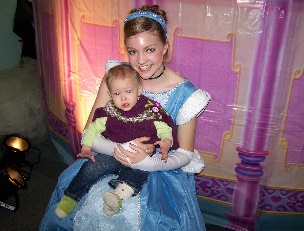 PASTRIES WITH THE PRINCESSESSunday, February 22, 2015    doors open 1:30pm     showtime 2:00pmRedeemer Family Life Center    2141 5th Street – Cuyahoga Falls, Ohio  44221ALL Tickets will at the door but reservations & payment must be paid in advance ORDER INFOName  __________________________________________________________Name to put tickets in if different than buyer ______________________________Address of buyer  __________________________________________________City  _____________________  State  ________  Zip  ___________Phone  ___________________**Email  ________________________________**Please provide & print clearly so confirmation of order can be emailed to you.MEDIA METHODHow did you hear about event?  ________________________________________TICKET ORDER – Everyone, of all ages, must have a ticket to attendNumber of tickets purchased:		Adults  ________________ @ $15 ____________		Children _______________ @ $15 ____________					Total # of tix ______   Total charge  _______PAYMENT METHOD – Make checks payable to The Dane Foundation.Check  _________     Mail to:  The Dane Foundation  PO Box 124  Cuyahoga Falls, OH  44222Credit Card _________   		Visa      MC      AE   DISCOVER (circle)Credit Card # ________________________________   Exp date _________V-code (security code)  ___________________  Zip Code _________________Name on card if different than buyer  ________________________________Full address if different than buyer___________________________________City  ____________    State_______________  Zip __________________                Email orders to:  Info@TheDaneFoundation.org  or mail to PO Box 124  Cuyahoga Falls, OH  44222For office use only:Date of order    _________taken by _______________Confirmed____________   date  ________________